SKRB O SEBIOPIS AKTIVNOSTI:Očistiti ili pospremiti stol nakon jela ili bavljenja određenom aktivnošću.ZADATAK:Kada učenik pojede obrok, zamoliti ga da odnese tanjur i pribor za jelo u sudoper, te ubrusom obriše usta i baci ga u koš za smeće. Kada je gotov s određenom aktivnosti (igra, likovna aktivnost, slaganje i sl.) zamoliti ga da pospremi stvari na mjesto.Po potrebi mu pokazivati gdje ih treba spremiti, ponavljati mu uputu „Pospremi.“ i/ili ga voditi za ruku.RADNI ODGOJOPIS AKTIVNOSTI:Izrezati krug i kvadrat.ZADATAK:Dati učeniku papire s likovima kruga ili kvadrata (koje ste mu prethodno nacrtali), pokazati mu kako ih izrezati na jednom primjeru, te ostatak izrezati zajedno s njim.Nije nužno izrezati sve likove isti dan.Učeniku pomognite na sljedeći način:1. Vodite mu ruku dok izrezuje;2. Potičite ga ukoliko posustane: „Hajde, još malo!/ Bravo, dobro režeš!/ Lijepo se trudiš.“3. Ukoliko je moguće, što više ga potičite na samostalan rad.GLAZBENA KREATIVNOSTOPIS AKTIVNOSTI:Pokazati traženi instrument na slici.ZADATAK:U prilogu su četiri slike glazbenih instrumenata (gitara, klavir, harmonika i bubanj).Pokažite ih učeniku jednu po jednu uz imenovanje svake, podignite dvije slike i zamolite učenika da vam doda onu koju tražite (primjerice: „Dodaj mi gitaru.“)Po potrebi ga podsjećajte na točan odgovor pokazivanjem tražene slike.SLIKE: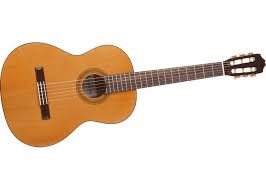 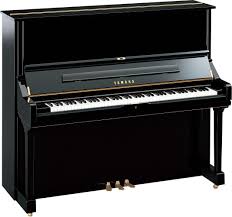 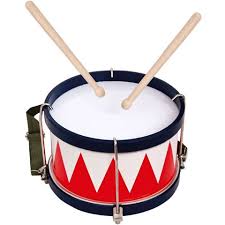 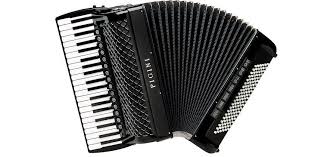 